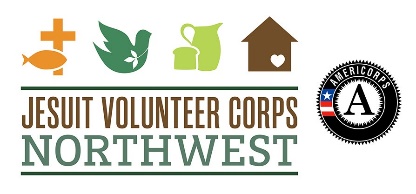 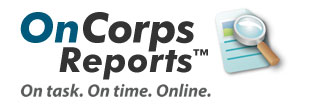 Greetings JV AmeriCorps members!  Please review the instructions below and let us know if you have any questions.  Accurate and regular timekeeping and reporting are essential for us to keep our program going and make sure everything stays on track for a successful program year!Great StoriesAt some point throughout the year, we ask that you submit at least one “Great Story.” This is a story of impact. It is an opportunity to share some of the amazing things that happen throughout the year in an anecdotal way. It can be simple! Stories of transformation are great, but stories of one little thing that happened are just as good. One JV last year simply typed up the contents of a two-sentence letter written to her by one of her clients that thanked her for her presence. To Submit: Log in.Along the top, you’ll find “Reporting.” Hover over it, then hover over “Submit Reports” and select “Great Stories.”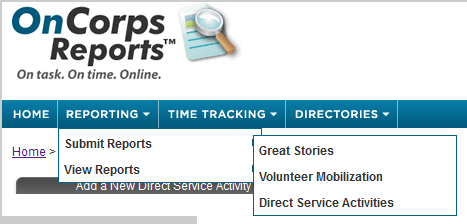 Title what you want and enter the date—the reporting period doesn’t matter—you can choose Q1, and share that great story!!	